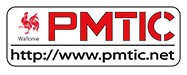  	L’ e-mail explicatif 	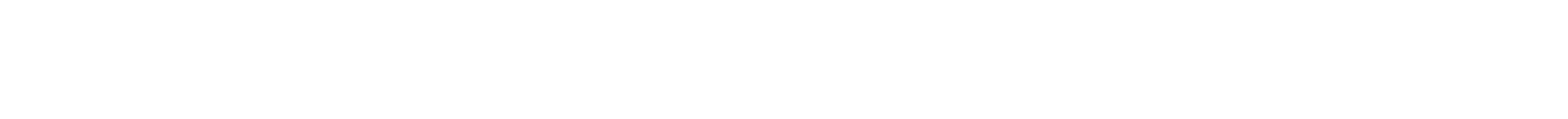 Ta formation PMTIC touche déjà à sa fin. Cependant, il te reste un dernier challenge à relever. A travers toutes ces séances de formation, tu as développé de nombreuses compétences et acquis beaucoup de savoirs et savoir-faire informatiques. Il est donc temps de nous montrer de quoi tu es capable !Pour ce dernier exercice nous te demandons de réaliser un CV ainsi qu’une lettre de motivation. Tu as déjà réalisé ce genre d’exercice mais ATTENTION cette fois il servira à promouvoir la formation PMTIC.Le but, dans un CV traditionnel, est de mettre en avant tes compétences et tes expériences professionnelles. Ici, il t’est demandé de présenter les différentes activités que tu as vécues et de vanter les qualités de la formation PMTIC. Tu es invité à travailler tant sur le fond que sur la forme. Sois honnête et laisse place à ta créativité ! Tu es libre d’ajouter toutes les informations qui te semblent pertinentes ou qui donnent une plus-value à ton CV (ex : description, horaire, lieu, etc.).La lettre de motivation va te permettre de partager ton ressenti ; en effet nous te donnons l’opportunité « d’évaluer » la formation, de donner ton avis, de proposer des idées d’amélioration et de t’exprimer librement sur ce que tu as vécu et appris.Une fois ton travail terminé, il t’est demandé de le partager sur Drive, et de commenter positivement les travaux réalisés par tes collègues.Le but est de réaliser en collaboration un CV et une lettre de motivation unique pour montrer ce que nous avons appris ensemble !Si tu te trouves en difficulté, un exemple de structure de CV/lettre de motivation et un feuillet d’aide  sont  mis  à  ta disposition.  Tu  as  droit  à un  « joker »,  c’est  à  dire une consultation « gratuite » du fascicule, après, chaque passage sera pris en considération par le formateur pour l’évaluation finale. Tu trouveras également, ci-joint, une copie des critères d’évaluation. Ce document t’accompagnera tout au long de l’activité, tu sauras donc précisément ce qui est attendu de toi. Quand tu auras terminé, tu complèteras la grille en guise d’autoévaluation !C’est parti, à toi de jouer, ta mission commence dès que tu m’auras envoyé un accusé de réception de cet e-mail ! Si tu as besoin d’information complémentaire, je reste à ta disposition durant toute l’évaluation !Bon travail et surtout amuse-toi !